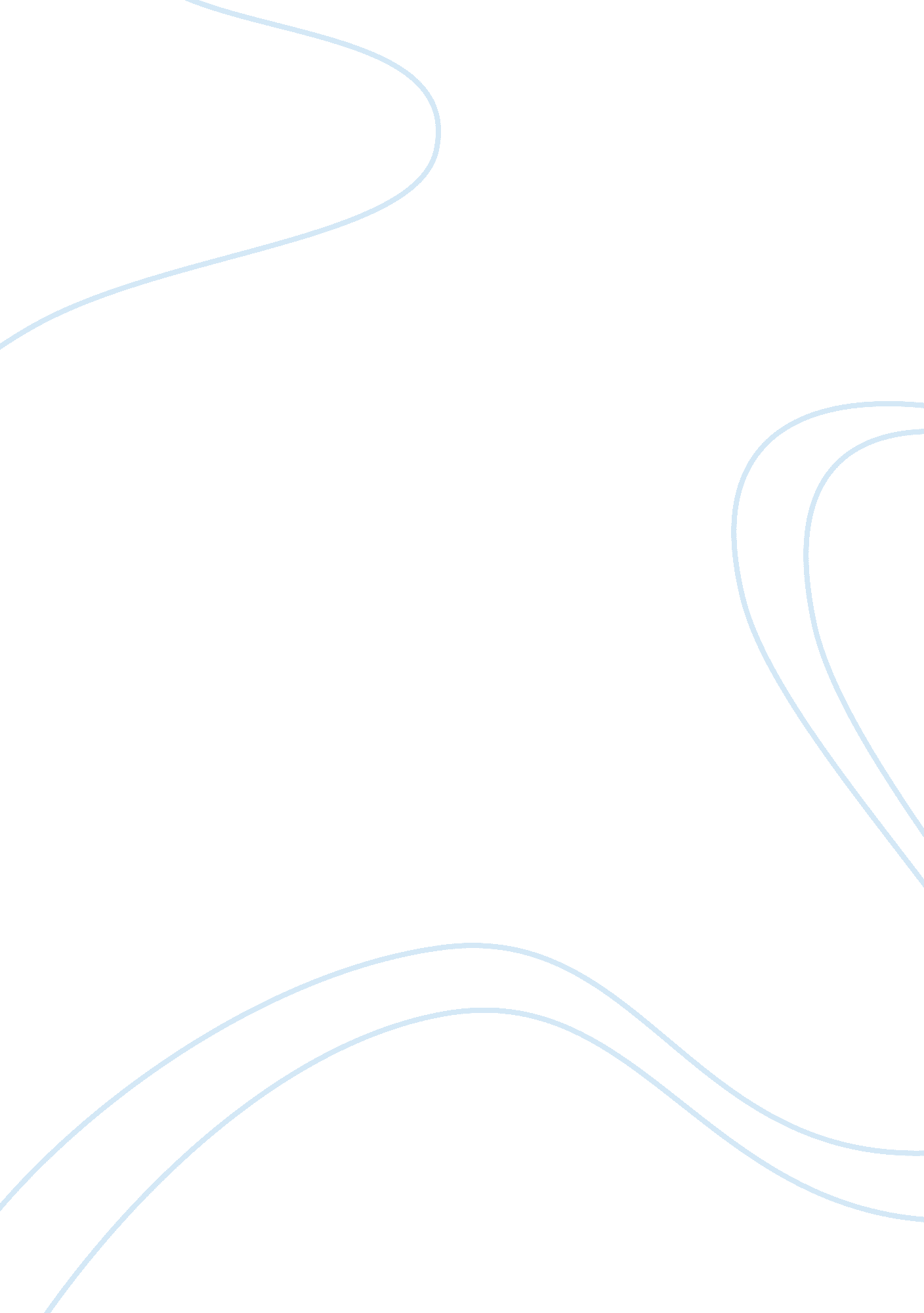 Speech outlineLinguistics, English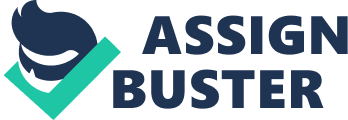 Speech Outline: “ The Fakebook Generation” by Alice Mathias Speech Outline: “ The Fakebook Generation” by Alice Mathias Change is animportant aspect in human behaviour, but not every change is good enough for the welfare of the society. Alice Mathias contributing in The Blair Reader, argues that the Internet generation is a fake generation which is relying on Facebook (a social media network) to create networks, socialise and arrange for assignments (Kirszner & Mandell, 2013). The “ Fakebook Generation” as she puts it, lacks morals, it is lazy, and does not understand what the future holds for them except using Facebook to link with friends. Mathias believes that the social networking tools have worked against the societal norms that define the young generation behaviour, because mot believe if they are not using social media, they are outdated. The ‘ Fakebook generation’ no longer respects their culture nor their elders, they want to fit in a society that they believe is the best for them without factoring the ideas and guidance from their elders. 
To some extent, I agree with Mathias, and in most cases I disagree with her. Yes, the “ Fakebook Generation’ could have decayed morals, but exactly what has contributed to that, Facebook alone? Or is it a combination of many factors that have created a fake generation? I believe the society has a lot to do to ensure the youth are not totally lost and that Facebook and other social networks do not make them forget their societal values. Despite most of them believing that they need to use social media to have a sense of belonging among their peers, parents and the society at large has a role to play to ensure the social norms are not thrown to the dogs. Mathias believes in a world view that tends to make a general assumption of the youth, which is not always correct as different countries and different cultures have people behave differently (Kirszner & Mandell, 2013). 
Reference 
Kirszner, L. G., & Mandell, S. R. (2013). The Blair reader. Upper Saddle River, NJ: PrenticeHall. 